Use this press release after your event, to tell people how much you raised. Edit the sections in red with your own information and email it to your local newspaper and radio station. Don’t forget to proofread before sending and remove any red text. Remember to include a nice photo of your Strawberry Tea and name the people in the photo from left to right, when you send your press release.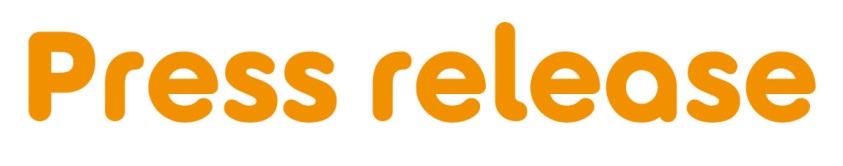 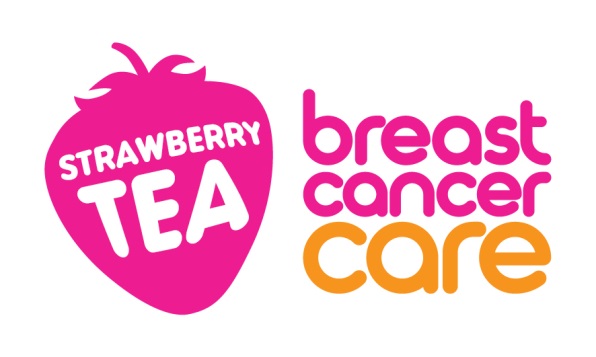 <Insert date><Insert name of town/ area> Strawberry Tea party raises £<XXX> for Breast Cancer Care<Location> resident <Name> hosted a Strawberry Tea at <Venue> with <friends/family/ colleagues/neighbours> and raised an amazing total of £<XXX> for Breast Cancer Care – the only UK-wide specialist breast cancer support charity.  <Name>, <age> held a Strawberry Tea on <date> because (Select any of the following 3 options, feel free to expand: he/she has a friend/family member who has had breast cancer. OR he/she was diagnosed with breast cancer. OR he/she likes like hosting community events.>)<Name> who works as a <Occupation> says: “Everyone had a wonderful time at the Strawberry Tea, around <number> people from the community joined us. I’d like to thank everyone who baked treats and am truly grateful to all those who supported us and donated to Breast Cancer Care.” Georgie Burchell, Community Fundraising Marketing Officer at Breast Cancer Care, added: “We know it takes lots of work to organise each and every Strawberry Tea. We are so thankful to <Name>, the funds <he/she/they> has raised will help Breast Cancer Care continue to provide vital emotional care, support and information to help the 58,000 people diagnosed with breast cancer each year. We hope <Name>’s success will encourage lots more <Location> residents to host their own Strawberry Tea!”Breast Cancer Care’s Strawberry Tea summer fundraising campaign, runs from 1 June – 31 August. All funds raised will help provide vital support for people living with breast cancer.If you’d like to hold your own Strawberry Tea you can order a free fundraising kit at breastcancercare.org.uk/strawberry or call 0300 100 4442.– Ends –For further information, images or interviews contact:<Name>, <Phone number>, <Email address>About Breast Cancer Care When you have breast cancer, everything changes. Time becomes measured in appointments. The next scan. The next results. The next challenge. At Breast Cancer Care, we understand the emotions, challenges and decisions you face every day. So, from the day you notice something’s not right to the day you begin to move forward, we’ll be here to help you through. Whether you want to speak to our nurses, download our specialist information or connect with volunteers who have faced what you are facing now, we can help you feel more in control.For care, support and information from day one, call us free on 0808 800 6000 or visit breastcancercare.org.uk